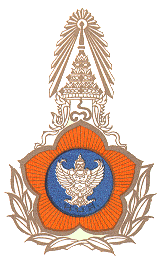 โครงร่างข้อเสนอผลงานรายบุคคลประกอบการสมัครเข้ารับการฝึกอบรมหลักสูตรนักบริหารระดับสูง : ผู้นำที่มีวิสัยทัศน์และคุณธรรม ประจำปี พ.ศ. 2565เสนอโดยชื่อ - นามสกุลตำแหน่งหน่วยงาน (ระดับกรม)สถาบันพัฒนาข้าราชการพลเรือน สำนักงาน ก.พ.ลิขสิทธิ์ของสำนักงาน ก.พ.คำชี้แจงโครงร่างข้อเสนอฯ นี้ จะใช้เป็นโครงร่างเบื้องต้นเพื่อประกอบการจัดทำผลงานรายบุคคล (Individual Study : IS) ในหลักสูตรฯ ขอให้ผู้สมัครที่ผ่านการคัดเลือกจากส่วนราชการจัดทำโครงร่างข้อเสนอฯ ตามหัวข้อที่กำหนด ความยาวไม่เกิน 2 หน้ากระดาษ A4โครงร่างข้อเสนอฯ นี้ ควรเป็นข้อเสนอเพื่อการขับเคลื่อนนโยบายสู่การปฏิบัติที่ต้องสะท้อนให้เห็นถึงกระบวนทัศน์และกระบวนการคิดภายใต้หน้าที่ความรับผิดชอบของนักบริหารระดับต้นโครงร่างข้อเสนอฯ นี้ จะต้องเป็นข้อเสนอที่ไม่เคยมีใครเสนอมาก่อนในอดีต------------------------------------------------------------------------------------------------------หัวข้อสำหรับจัดทำโครงร่างข้อเสนอผลงานรายบุคคล :ตำแหน่งรองอธิบดีที่เป็นเป้าหมาย (ระบุตำแหน่งเป้าหมายและขอบเขตความรับผิดชอบ
ของตำแหน่งดังกล่าวโดยสรุป)ประเด็นที่ต้องการศึกษา (ระบุสภาพปัญหา ความท้าทาย หรือแนวโน้มเพื่อการพัฒนา/
ความจำเป็นในการดำเนินการแก้ไขหรือพัฒนา/ ความสอดคล้องในเชิงยุทธศาสตร์ เช่น ยุทธศาสตร์ชาติ แผนพัฒนาเศรษฐกิจและสังคมแห่งชาติ แผนปฏิรูปประเทศ ยุทธศาสตร์และตัวชี้วัดของส่วนราชการ)แนวคิด/แนวทางการแก้ไข/พัฒนา หรือข้อเสนอเชิงนโยบายและการนำนโยบายไปสู่
การปฏิบัติโครงร่างข้อเสนอผลงานรายบุคคลตำแหน่งรองอธิบดีที่เป็นเป้าหมาย (ระบุตำแหน่งเป้าหมายและขอบเขตความรับผิดชอบ
ของตำแหน่งดังกล่าวโดยสรุป)ประเด็นที่ต้องการศึกษา (ระบุสภาพปัญหา ความท้าทาย หรือแนวโน้มเพื่อการพัฒนา/
ความจำเป็นในการดำเนินการแก้ไขหรือพัฒนา/ ความสอดคล้องในเชิงยุทธศาสตร์ เช่น ยุทธศาสตร์ชาติ แผนพัฒนาเศรษฐกิจและสังคมแห่งชาติ แผนปฏิรูปประเทศ ยุทธศาสตร์และตัวชี้วัดของส่วนราชการ)แนวคิด/แนวทางการแก้ไข/พัฒนา หรือข้อเสนอเชิงนโยบายและการนำนโยบายไปสู่
การปฏิบัติ